Раздел – Речевое развитиеФИО автора - Болгова Ирина ЛеонидовнаДолжность - Логопед  детской поликлиникиМесто работы - Государственное бюджетное учреждение здравоохранения  окружной клинической больницы,  г. Салехард  Название работы – Цикл  логопедических занятий с неговорящими детьми по лексической теме «Игрушки»Нужно ли  проводить логопедические занятия с детьми, которые почти не говорят?  И как  проводить занятия с неговорящими детьми?  Нужно, обязательно нужно! Факт, что ребенок осваивает язык в непосредственном общении со значимым взрослым, уже не подлежит сомнению.А как их проводить – будем пробовать вместе. Главное, чтобы занятия проводились в игровой форме.  Так  как основная деятельность детей – игра.Игрушки.       Занятие 1.Задачи:  (общие для всех занятий)- Обогащать активный и пассивный словарь;- Развивать мелкую моторику;- Развивать умение согласовывать стихотворный текст с действиями;- Развивать речевое дыхание, артикуляцию, слуховое внимание , чувство ритма;- Создавать эмоциональное настроение детей через игру.1. Организацтонный момент.Игра с игры с массажёром "су - джок" (движения по тексту).Я мячом круги катаю,
Взад - вперед его гоняю.
Им поглажу я ладошку.
Будто я сметаю крошку,
И сожму его немножко,
Как сжимает лапу кошка,
Каждым пальцем мяч прижму,
И другой рукой начну. 2. Артикуляционная гимнастика (с картинками).«Лягушка»   -                                  Лягушонок улыбнулся,                                                         Рано утром он проснулся.        (растягивать губы в улыбке)«Уточка»   -                                   Прилетела уточка                                                         И подула в трубочку.              (вытягивать губы в трубочку)«Вкусное варенье»   -                    Любит Карлсон угощение.                                                       Очень вкусное варенье               (рот открыть и улыбнуться,                                                                 широким языком облизывать верхнюю и нижнюю губу)3. Пальчиковая гимнастика «Домик»  (движения по тексту).На поляне дом стоит, 
ну, а к дому путь закрыт. 
Мы ворота открываем, 
В этот домик приглашаем. 4. Дидактическая игра. «Где игрушки?»Цель: из набора картинок выбрать только картинки с изображением игрушек. Проговаривая названия картинок.5. Дидактическая игра «Чудесный мешочек». Цель: учить узнавать предмет с помощью одного из анализаторов, закрепить названия предметов, игрушек, лежащих в мешочке. Учить чётко  и внятно проговаривать слова.Материал: кубик, мяч.6. Соедини картинку и игрушку.Цель: соотнесение картинок с предметами.- Посмотри на картинки  и найди такие же игрушки.7. Дидактическая игра «Что в руках?»- Сейчас повернись спиной к столу. Я тебе в руки дам игрушку. Тебе нужно сказать не глядя, какая игрушка у тебя в руках.8. Дидактическая игра «Собери картинку»- Давай попробуем собрать картинку и узнаем, кто же наши игрушки будет охранять?9. Пальчиковая игра «Домик».- Давай построим домик для собачки. Хочешь, я тебя научу.Пол,                                         (ладони вниз)Стены,                                      (ладони ребром)Потолок,                                  (ладони над столом)Крыша – яркий уголок.          (ладони уголком)10. Развитие мелкой моторики. «Строим  дом для собаки»  (счетные палочки).- А  нам помогут палочки.Можно спросить:- Какого цвета крыша, стены, потолок, пол?11. Речевая игра. «Кто молодец?»  (Учим отвечать – Я).Это глазки. Вот-вот-вот.Это ушки вот-вот-вот.Это нос.Это рот.Там спинкаТут живот.Это ручки хлоп-хлоп-хлоп.                                         Ох, устали, вытрем лоб.Это ножки топ-топ-топ.               12.Итог занятия.Игрушки.       Занятие 2.1. Организационный  момент.Мы сначала будем хлопать,А потом мы будем топать.А сейчас мы повернемсяИ друг другу улыбнемся.2. Дидактическая игра «Собери картинку»- Давай попробуем собрать картинку и узнаем, кто же к нам в гости пришел?3. Пальчиковая игра «Котенок – шалун».Котенок мамочку зовет:                                                      Соединяют одноименные пальцы рук.- Мяу-мяу.Он не напился молока:                           Сжимают пальцы рук в замок, опуская и поднимая их.- Мало – мало.Покормит мама молоком:         Поглаживают  ладонью одной руки тыльную сторону другой.- Мур – мур.Свернется маленьким клубком:                                                    Потирают кулачком о кулачок.- Ур - ур.Потом с клубочком поиграет:                                                                      Сжимают пальцы рук.- Цап – цап.И нитку быстро размотает:         Круговые движения указательных пальцев вокруг друг друга.-Ап – ап.4. Артикуляционная гимнастика.- Котенок дует на молоко(дуть на зажатый между губами широкий язык, щеки не надувать)- Котенок лижет молоко из блюдца (делать лакательные движения широким языком, блюдце – ваша ладошка)- Котенок облизывается (круговые движения языком по внутренней стороне губ)- Котенок зевает: а-а-а                                                                                (широко открыть рот) - Котенок увидел мышку, удивился: о-о-о                                                                (губы круглые)- Котенок пугает мышку: д-д-д                                                                             (по подражанию)- Котенок доволен собой                                                                         (надувать-сдувать щеки)5. Дыхательная гимнастика.- Котенок любит играть с бантиком (показ бантика, фантика на нитке). Подуем на него, а котенок будет прыгать за бантиком.6. Дидактическая игра «Чудесный мешочек». Цель: учить узнавать предмет с помощью одного из анализаторов, закрепить названия предметов, игрушек, лежащих в мешочке. Учить чётко  и внятно проговаривать слова.Материал: 4 кубик, 4 мяча  разного цвета.7. Дидактическая игра «Положи к картинкам».Цель: соотнесение картинок с предметами.- Посмотри на картинки  и найди такие же игрушки.8. Малоподвижная игра  «Мячик»  (передать мяч соседу).Мячик я в руках несу.Ой, боюсь не удержу.Мой сосед мне помогайИ другому передай!9. Дидактическая игра «Один  - много».Цель: - Покажи один мяч. Покажи много мячей.- Покажи много кубиков. Покажи один кубик.10. Соотнеси по цвету мяч и кубикЦель: соотнесение предметов по цвету.11. Итог занятий.Игрушки.      Занятие 3.1. Организационный  момент.Доброе утро, глазки! Вы проснулись?                                                            (Поглаживание век).
Доброе утро, ушки! Вы проснулись?                               (Растирание мочек ушей пальчиками).
Доброе утро, ручки! Вы проснулись?                                                                   (Хлопки руками).
Доброе утро, ножки! Вы проснулись?                                                            (Потопать ногами).
Доброе утро, солнышко! Я проснулся.                 (Улыбнуться и протянуть руки к солнышку).2. Малоподвижная игра «Мы умеем».   (Выполнять движения по тексту).Мы ногами    топ-топ.Мы руками хлоп - хлоп.Мы глазами миг - миг.Мы плечами чик-чик.3. Массаж кистей рук с помощью массажного мяча «Ежик»: «Ежик» в руки нужно взять,                                                                  (берем массажный мячик) Чтоб иголки посчитать.                                                                            (катаем между ладошек) Раз, два, три, четыре, пять!                                 (пальчиками одной руки нажимаем на шипики) Начинаем счет опять.                                                           (перекладываем мячик в другую руку) Раз, два, три, четыре, пять!                               (пальчиками другой  руки нажимаем на шипики)4. Артикуляционная гимнастика с ежиком.- Ежик причесывается                                                (почесать верхними зубами нижнюю губу);- Ежик фырчит                                            (прикусить верхними зубами нижнюю губу : ф-ф-ф);- Ежонок фырчит             (улыбнуться, прикусить верхними зубами нижнюю губу: фь-фь-фь);- Ежик ест яблочко                                                                             (надувать поочередно щеки);- Ежик умывается                                                               (круговые движения языком по губам);- Ежику вкусно, улыбается: и-и-и                                   (в улыбке обнажить сомкнутые зубы); - Ежик устал, зевает: а-а-а                                                                          (широко открыть рот).5. Дидактическая игра. «Собери картинку»   (грузовик с кубиками). - Что есть у машины? Колеса, руль, кабина, кузов)      У машины шины,      Шины шумят,   пугают мышат ш-ш-ш.6. Дидактическая игра «Выбери игрушки»   (картинки -  игрушки, классификация).Цель: из набора картинок выбрать только картинки с изображением игрушек. Проговаривая названия картинок.7. «Чудесный мешочек»  Цель: учить узнавать предмет с помощью одного из анализаторов, закрепить названия предметов, игрушек, лежащих в мешочке. Учить чётко  и внятно проговаривать слова. Материал: 4 машинки разного цвета 8. Развитие мелкой моторики. Работа со счетными палочками.- Давай для наших машин постоим  гаражи.
9. Дидактическая игра «Подбери дорожку»   (цветные ленточки).- Чтобы нам  доехать до гаража, нужно  выложить дорожки по цвету.10. Малоподвижная игра  «Покиваем».Головами покиваем,Носиками помотаем,Потом глазки закрываем,Теперь глазки открываем.Щечки сильно раздуваем,Ротики мы открываем,И зубами постучим. И немножко помолчим!11. Итог занятияИгрушки.           Занятие 4.1. Организационный момент.- Все ребята любят играть. А ты любишь играть?   А наш Ротик тоже хочет поиграть. Поиграем?- Он сделал вот так – широко открылся и закричал: «А – а - а…» (при этом нужно хлопать ладонью по губам, прикрывая рот во время длительного произнесения звука «А»).- Губки слушали, слушали, а потом тоже запели смешную песенку (произносить звук «Б – б – б…», перебирая при этом указательным пальцем по губам).- Щеки тоже не стерпели – свою песенку запели  (надуть  щеки, а потом стукнуть по ним с двух сторон кулачками – воздух со звуком вырвется наружу).- А веселый язычок – закрутился как волчок  (помахивать языком, подключив при этом голос).2. Пальчиковая игра  «Ладошки»Ладошки вверх                                    Движения по тексту.Ладошки вниз,А потом их на бочок,И зажали в кулачок.3. Знакомство с куклой Аней.- Посмотри, что это? (дом).- Кто же в нем живет? Давай подойдем.4. Пальчиковая игра «Топали мы» Топали мы, топали.                          Ходьба    пальчиками в крышечках.До горы дотопали.Под горой избушка,А в ней живет…..- Постучи. Тук – тук – тук. Кто здесь? (Из домика «выходит»  кукла Аня).- Это кукла Аня.Можно спросить:Вот у куклы голова. А где у нас голова?На голове у куклы волосы. Это что? Это волосы….., нос,….глаза.5.  Малоподвижная игра «Покажи» (Движения по тексту).Это глазки – вот, вот, вот.                 Это ушки – вот, вот, вот.Это щечки – вот, вот, вот.Это ушки – вот, вот, вот.Это спинка, тут живот,Это ручки – хлоп, хлоп, хлоп,Это ножки – топ, топ, топ,Ох, устали, вытрем лоб!6. Артикуляционная гимнастика.У Ани много игрушек.Таня с куклою играет.Кукла «ма –ма» повторяет.Наша кукла улыбается,                      Упражнение «Улыбка».Даже если удивляется.Вот воздушные шары.                        Упражнение «Шарик».Шары большие, надувные,Вот такие….Шарик лопнул: «Ой – ой – ой!          Упражнение «Лопнул шарик».А ведь был такой большой».Слышишь?                                           Упражнение «Лошадка».Цок – цок, цок – цок,  Цокают копытца,К нам лошадка мчится.Потом взяла Анюта                             Дыхательное упражнение «Вертушка».На палочке вертушку.На вертушку дует –Та кружиться, танцует.8. Дидактическая игра «Волшебный мешочек».- У нашей Ани есть еще игрушки, давай попробуем угадать какие?9. «Чего не стало?- Аня хочет поиграть с тобой. Она сейчас спрячет игрушки, а ты догадайся какую?10. Пальчиковая разминка (движения по тексту).- Вот сколько у нас игрушек. Давай их посчитаем.На большом диване в ряд                                              Загибают пальчики, начиная с большого.Куклы Анины сидят:Два медведя, буратино,И веселый Чиполлино,
И котенок, и слоненок.1,2,3,4,5.Помогаем нашей Ане                                                   Разгибают пальчики, начиная с большого.Мы игрушки сосчитать.                         Попеременно хлопают в ладоши и стучать кулачками.11. Итог занятия. Литература:Ермакова С.О. Пальчиковые игры для детей от года до трех.Новиковская О.А. Веселая зарядка для язычка. Игры и упражнения для развития речи и дикции.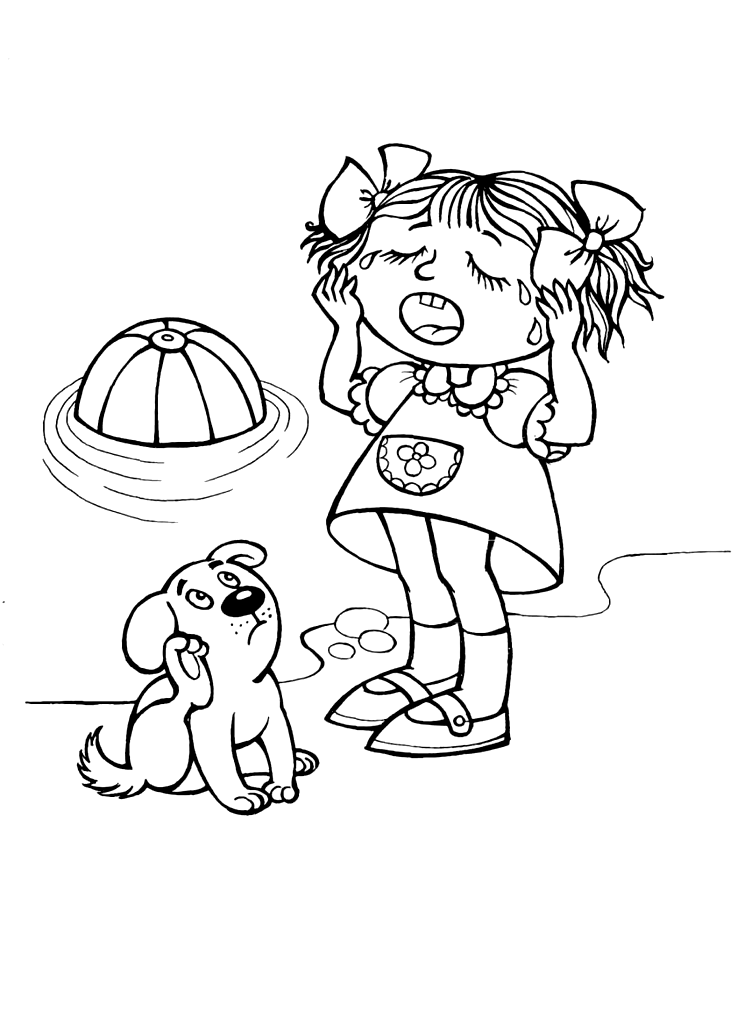 